H O T Ă R Â R E A   Nr. 64din 26 mai 2016privind  aprobarea prelungirii Contractului de concesiune Nr. 13/11.950 din 5 iunie 2006 pentru terenul cu destinația ”Extindere la parterul blocului”Consiliul local al Municipiului Dej, întrunit în ședința ordinară din data de 26 mai 2016;Având în vedere proiectul de hotărâre, prezentat din iniţiativa primarului Municipiului Dej, întocmit în baza Raportului Nr. 9.527 din 12 aprilie 2016, al Serviciului de Urbanism şi Amenajarea Teritoriului prin care se propune, ca urmare a solicitării depuse de S.C. TRANS AGRO PLAST S.R.L., cu sediul în Municipiul Dej, Strada Crângului, Nr. 60, beneficiar a Contractului de concesiune Nr. 13/11.950 din 5 iunie 2006, pentru terenul situat în Municipiul Dej, Strada Ion Constantin Brătianu, Nr. 4, Bl. T, Ap. 2, în suprafață de 28 m.p., pe care este edificată „Extinderea la parterul blocului – Birouri”, aprobarea prelungirii Contractului de concesiune, pentru o perioadă egală cu jumătate din durata sa iniţială, deci cu 5 ani, proiect avizat favorabil în ședința de lucru a comisiei de urbanism din data 26 mai 2016;În temeiul prevederilor ‘Art. 7’, alin. (3) din Ordonanța de Urgență Nr. 54 din 28 iunie 2006 privind regimul contractelor de concesiune de bunuri proprietate publică şi ‘Art. 36’, alin. (2), lit. c), alin. (5), lit. a) şi ‘Art. 45’, alin. (3) din Legea administraţiei publice locale Nr. 215/2001, republicată, cu modificările şi completările ulterioare;H O T Ă R Ă Ș T E : 	Art. 1.  Aprobă prelungirea pentru o perioadă de 5 ani a Contractului de concesiune, Nr. 13/11.950 din 5 iunie 2006, pentru terenul pe care este edificată extinderea la parterul blocului – Birouri, situat în Municipiul Dej, Strada Ion Constantin Brătianu, Nr. 4, Bl. T, Ap. 2, în suprafață de 28 m.p., conform Documentației cadastrale întocmită de topograf autorizat ing. Radu Toderean.          Beneficiarul Contractului de concesiune Nr. 13/11.950 din 5 iunie 2006 este S.C. TRANS AGRO PLAST S.R.L., reprezentata prin Căpâlnaș Vasile, în calitate de administrator.Art. 2. Redevenţa pentru terenul în suprafață de 28 m.p. va fi de 809 lei/an. Redevenţa se va indexa anual cu rata inflaţiei.Art. 3. Cu ducerea la îndeplinire a prevederilor prezentei hotărâri se încredinţează Primarul Municipiului Dej prin Serviciul de Urbanism şi Amenajarea Teritoriului din cadrul Direcţiei Tehnice şi Serviciul Taxe şi impozite din cadrul Direcţiei Economice a Primăriei Municipiului Dej.Preşedinte de şedinţă,Kovrig Anamaria MagdalenaNr. consilieri în funcţie -  18					Nr. consilieri prezenţi   -  15Nr. voturi pentru	   -  15Nr. voturi împotrivă	   -   Abţineri	               -  			               Contrasemnează							             Secretar,						                                                                    Jr. Pop Cristina			   7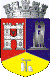 ROMÂNIAJUDEŢUL CLUJCONSILIUL LOCAL AL MUNICIPIULUI DEJStr. 1 Mai nr. 2, Tel.: 0264/211790*, Fax 0264/223260, E-mail: primaria@dej.ro